                                                                                                                      ПРОЕКТ   УКРАЇНА    ЧЕРНІГІВСЬКА МІСЬКА РАДА   Р І Ш Е Н Н ЯПро внесення доповнення до  Плану діяльностіЧернігівської міської ради з підготовкипроектів регуляторних актів на 2018 рікВідповідно до пункту 4 статті 7 Закону України  «Про засади державної регуляторної політики у сфері господарської діяльності», пункту 7 частини  першої статті 26 Закону України  «Про місцеве самоврядування в Україні» та статті 45 Регламенту Чернігівської міської ради VII скликання міська рада  вирішила: Внести доповнення до Плану діяльності Чернігівської міської ради з підготовки проектів регуляторних актів на 2018 рік, затвердженого рішенням міської ради від 30 листопада 2017 року № 25/VII - 22 «Про План діяльності Чернігівської міської ради з підготовки проектів регуляторних актів на 2018 рік» з доповненням, що додається. Прес-службі міської ради (Чусь Н. М.) забезпечити оприлюднення цього рішення згідно з чинним законодавством. 3.  Контроль за виконанням цього рішення покласти на першого заступника міського голови Шевченка О. В. та постійну комісію з питань cоціально-економічного розвитку, підприємництва, туризму та інвестиційної діяльності (Осіковська Н. С.).Міський голова								В. А. Атрошенко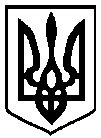  20       року          м. Чернігів № 32/VII -_____